            РЕШЕНИЕ	         КАРАР    14.12.2017г	г.Елабуга	                № 220Об утверждении Порядка предоставления в аренду неиспользуемых объектов культурного наследия (памятников истории культуры) народов Российской Федерации, находящихся в неудовлетворительном состоянии, относящихся к собственности Елабужского муниципального района В соответствии с пунктом 7 статьи 14 Федерального закона от 25 июня 2002 года №73-ФЗ «Об объектах культурного наследия (памятниках истории и культуры) народов Российской Федерации», подпунктом 10 статьи 3 Закона Республики Татарстан от 1 апреля 2005 года №60-ЗРТ «Об объектах культурного наследия в Республике Татарстан», постановлением Кабинета Министров Республики Татарстан от 9 ноября 2017 года №852 «Об утверждении Порядка установления льготной арендной платы для неиспользуемых объектов культурного наследия, включенных в единый государственный реестр объектов культурного наследия (памятников истории и культуры) народов Российской Федерации, находящихся в неудовлетворительном состоянии, относящихся к собственности Республики Татарстан или к муниципальной собственности, и Порядка предоставления физическим и юридическим лицам в аренду неиспользуемых объектов культурного наследия (памятников истории и культуры) народов Российской Федерации, находящихся в неудовлетворительном состоянии, относящихся к собственности Республики Татарстан, уставом  Елабужского муниципального района, Совет Елабужского муниципального района РЕШИЛ:1. Утвердить Порядок предоставления в аренду неиспользуемых объектов культурного наследия, включенных в единый государственный реестр объектов культурного наследия (памятников истории и культуры) народов Российской Федерации, находящихся в неудовлетворительном состоянии, относящихся к  собственности Елабужского муниципального района   согласно приложению.2. Настоящее решение вступает в силу с момента его официального опубликования.3. Контроль за исполнением настоящего решения возложить на комиссию по вопросам   земельных, имущественных отношений и природопользования. 
Председатель                                                                           Г.Е. ЕмельяновПриложение к решению Совета Елабужского муниципального района №____от______________________Порядок предоставления в аренду неиспользуемых объектов культурного наследия (памятников истории культуры) народов Российской Федерации, находящихся в неудовлетворительном состоянии, относящихся к собственности Елабужского муниципального района 1. Настоящий Порядок устанавливает правила предоставления физическим и юридическим лицам в аренду неиспользуемых объектов культурного наследия (памятников истории и культуры) народов Российской Федерации, являющихся зданиями, строениями и сооружениями, находящимися в неудовлетворительном состоянии и относящимися к имуществу муниципальной казны Елабужского муниципального района Республики Татарстан либо закрепленными за муниципальными унитарными предприятиями Елабужского муниципального района на праве хозяйственного ведения или за муниципальными учреждениями Елабужского муниципального района на праве оперативного управления (далее - объекты культурного наследия), и порядок расторжения договоров аренды таких объектов культурного наследия.2.Объекты культурного наследия предоставляются в аренду по результатам проведения аукциона на право заключения договора аренды объекта культурного наследия (далее – аукцион, договор), за исключением случаев, предусмотренных частью 1 статьи 17 Федерального закона от 26 июля 2006 года №135-ФЗ «О защите конкуренции».3. Аукцион проводится в соответствии с приказом Федеральной антимонопольной службы от 10 февраля 2010 г. №67 «О порядке проведения конкурсов или аукционов на право заключения договоров аренды, договоров безвозмездного пользования, договоров доверительного управления имуществом, иных договоров, предусматривающих переход прав в отношении государственного или муниципального имущества, и перечне видов имущества, в отношении которого заключение указанных договоров может осуществляться путем проведения торгов в форме конкурса».4. Организатором аукциона является Уполномоченный орган, в лице Земельно-имущественной палаты Елабужского муниципального района или балансодержатель объекта культурного наследия.5. Организатор аукциона не позднее чем за три месяца до предполагаемой даты проведения аукциона обращается в Министерство культуры Республики Татарстан с заявлением о признании объекта культурного наследия находящимся в неудовлетворительном состоянии с приложением проекта договора.6. Министерство культуры Республики Татарстан в 20-дневный срок, исчисляемый в рабочих днях, со дня получения документов, указанных в пункте 5 настоящего Порядка, осуществляет осмотр объекта культурного наследия, дает оценку его технического состояния и выдает организатору аукциона акт о признании объекта культурного наследия находящимся в неудовлетворительном состоянии, составленный по форме, утверждаемой приказом Министерства культуры Республики Татарстан, перечень основных работ по сохранению объекта культурного наследия или мотивированный отказ в признании объекта культурного наследия находящимся в неудовлетворительном состоянии.7. Основанием для отказа в признании объекта культурного наследия находящимся в неудовлетворительном состоянии является несоответствие объекта культурного наследия, включенных в единый государственный реестр объектов культурного наследия (памятниках истории и культуры) народов Российской Федерации, к объектам культурного наследия, находящимся в неудовлетворительном состоянии, утвержденным постановлением Правительства Российской Федерации от 29 июня 2015 г.№646 «Об утверждении критериев отнесения объектов культурного наследия, включенных в единый государственный реестр объектов культурного наследия (памятников истории и культуры) народов Российской Федерации, к объектам культурного наследия, находящимся в неудовлетворительном состоянии».8. Министерство культуры Республики Татарстан в пределах своей компетенции рассматривает проект договора на его соответствие требованиям законодательства об объектах культурного наследия и в срок, указанный в пункте 6 настоящего Порядка, согласовывает проект договора либо направляет мотивированный отказ в его согласовании.Основанием отказа Министерства культуры Республики Татарстан в согласовании проекта договора является его несоответствие требованиям законодательства об объектах культурного наследия.В случае непоступления от Министерства культуры Республики Татарстан информации о согласовании (отказе в согласовании) проекта договора в течение 30 рабочих  дней,  проект договора считается согласованным.9. Объект культурного наследия предоставляется в аренду на срок до 49 лет.10. Информация о  проведении аукциона размещается в информационно-телекоммуникационной сети «Интернет» на официальном сайте для размещения информации о проведении торгов, определенном Правительством Российской Федерации.11. В составе информации о проведении аукциона, помимо иной информации, предусмотренной законодательством Российской Федерации, законодательством Республики Татарстан  размещаются:а) Информация о техническом состоянии объекта культурного наследия, описание предмета его охраны в соответствии с охранным обязательством, предусмотренным статьей 47 Федерального закона от 25 июня 2002 года №73-ФЗ «Об объектах культурного наследия (памятниках истории и культуры) народов Российской Федерации» (далее – Федеральный закон);б) проект договора аренды;в) перечень основных работ по сохранению  объекта  культурного наследия;г) обязательство арендатора провести работы по сохранению объекта культурного наследия в срок, не превышающий семи лет со дня передачи  объекта  культурного наследия в аренду, включая срок подготовки и согласования  проектной  документации по сохранению объекта культурного наследия, не превышающий двух лет со дня  передачи его в аренду;д) обязательство арендатора предоставить независимую гарантию (банковскую гарантию) арендодателю по исполнению обязанности провести работы по сохранению объекта культурного наследия в объеме, определяемом исходя из стоимости работ по сохранению объекта культурного наследия (не менее 35 процентов) (далее – независимая гарантия).12. Основанием для отказа  в допуске к участию  в аукционе является одно из следующих обстоятельств:а) наличие задолженности по внесению арендной  платы в отношении другого объекта культурного наследия, в том числе объекта, не находящегося в неудовлетворительном состоянии, арендатором которого является заявитель, за 2 (два) и более периода оплаты аренды, которые предусмотрены договором аренды;б) наличие задолженности по уплате налогов, сборов и других обязательных платежей в бюджеты бюджетной системы Российской Федерации, срок исполнения по которым наступил в соответствии с законодательством Российской Федерации;в) наличие документов, выданных Министерством культуры Республики Татарстан, о выявленных нарушениях охранного обязательства, предусмотренного статьей 46 Федерального закона, в отношении другого объекта культурного наследия, в том числе не находящегося в неудовлетворительном состоянии, арендатором или собственником которого является заявитель.13. Льготная арендная плата определяется в соответствии с Порядком установления льготной арендной платы для неиспользуемых объектов культурного наследия, включенных в единый государственный реестр объектов культурного наследия (памятников истории и культуры) народов Российской Федерации, находящихся в неудовлетворительном состоянии, относящихся к собственности Республики Татарстан или к муниципальной собственности, утвержденным Кабинетом Министров Республики Татарстан.14. После полного исполнения арендатором обязанности  провести работы по сохранению объекта культурного наследия в соответствии с охранным обязательством в срок, не превышающий семи лет со дня передачи указанного объекта культурного наследия в аренду, арендатор приобретает право сдавать арендованное  имущество в субаренду (поднаем) в соответствии с законодательством Российской Федерации, законодательством Республики Татарстан при условии письменного уведомления в пятидневный срок арендодателя.15. При наличии обстоятельств, свидетельствующих о неспособности  арендатора подготовить и согласовать проектную документацию по сохранению объекта культурного наследия в срок,  не превышающий двух лет со дня передачи его в аренду, либо провести работы по сохранению объекта культурного наследия в соответствии с охранным обязательством в срок,  не  превышающий семи лет со дня передачи указанного объекта культурного наследия в аренду, арендодатель направляет арендатору в пятидневный срок уведомление об одностороннем расторжении договора.В случае если нарушение выразилось в неисполнении арендатором обязанности по проведению работ по подготовке проектной документации по сохранению объекта культурного наследия либо проведению работ по сохранению объекта культурного наследия, сумма независимой гарантии при расторжении договора подлежит уплате арендодателю.16. Договор подлежит расторжению в одностороннем порядке арендодателем в соответствии с законодательством Российской Федерации в случае невыполнения арендатором обязательства по предоставлению арендодателю независимой гарантии, а также по иным основаниям, предусмотренным законом и договором.СОВЕТ ЕЛАБУЖСКОГО МУНИЦИПАЛЬНОГОРАЙОНАРЕСПУБЛИКИ ТАТАРСТАН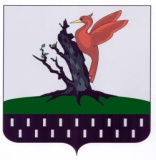 ТАТАРСТАН РЕСПУБЛИКАСЫАЛАБУГА  МУНИЦИПАЛЬРАЙОН   СОВЕТЫ